TUGAS AKHIRIPTEK BAGI FISIOTERAPI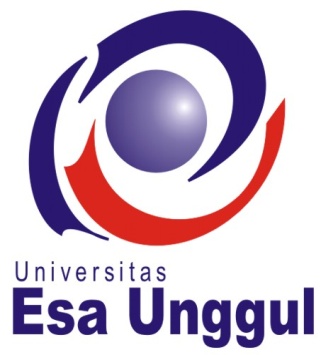 INTRINSIC FOOT MUSCLES EXERCISEROleh :ANNA MIFTAKHUL JANNAH ANNA’IM2013-66-273 PROGRAM STUDI S1 FISIOTERAPIFAKULTAS FISIOTERAPIUNIVERSITAS ESA UNGGULJAKARTA2014HALAMAN PENGESAHANJudul : Intrinsic Foot Muscle ExerciserIdentitas PengusulNama			    : Anna Miftakhul Jannah Anna’imNIM			    : 2013-66-273Alamat Rumah		    : Kp. Gempol RT 002 RW 001,      Cakung Timur, Cakung, Jakarta Timur 13910      Telp     : 081327111609      Email   : ina_mitha21@yahoo.co.idLuaran Yang Dihasilkan	    : Intrinsic Foot Muscle Exerciser siap pakaiJangka Waktu Pelaksanaan  : 1 bulanBiaya Total		    : Rp. 100.000Sumber Biaya		    : Pribadi                           Jakarta, Februari 2014    Menyetujui,					               Pengusul,     Pembimbing Tugas AkhirSugijanto, Dipl. PT, S. Ft, M. Fis		         Anna Miftakhul Jannah A. SSt. FT               Mengetahui,					             Mengetahui,     Kepala Jurusan Fisioterapi			              Dekan Fakultas Fisioterapi   M. Irfan, SKM, S. Ft, M. Fis                                 Sugijanto, Dipl. PT, S. Ft, M. FisRIWAYAT PENULIS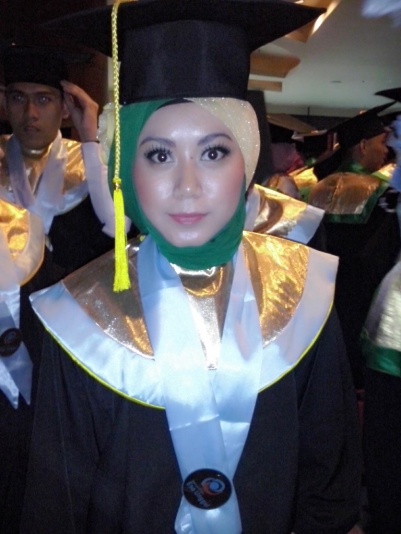 Data Pribadi Nama			  : Anna Miftakhul Jannah Anna’im	Tempat, Tanggal Lahir : Jakarta, 21 Juni 1991Agama			  : IslamAlamat 	: Kp. Gempol RT 002 RW 001,   Cakung Timur, Cakung, Jakarta Timur 13910No. telpon		  : 081327111609Email			  : ina_mitha21@yahoo.co.idFacebook		  : www.facebook.com/Anna Miftakhul Jannah Anna’imTwitter			  : www.twitter.com/@annamiftaData Pendidikan 2013 - 2009	 : D4 Fisioterapi Universitas Esa Unggul 2009 - 2006	 : SMA N 1 Gombong, Kebumen2006 - 2003	 : SLTP N 1 Karanganyar, Kebumen2003 - 1997	 : SD Negeri 3 Sidoagung, Kebumen 1997 - 1996	 : TK Tunas Bangsa, Kebumen 